Lote para desfazimanto: 10-2015 – (Eletro eletrônicos e outros)Estado dos bens: Antieconômico;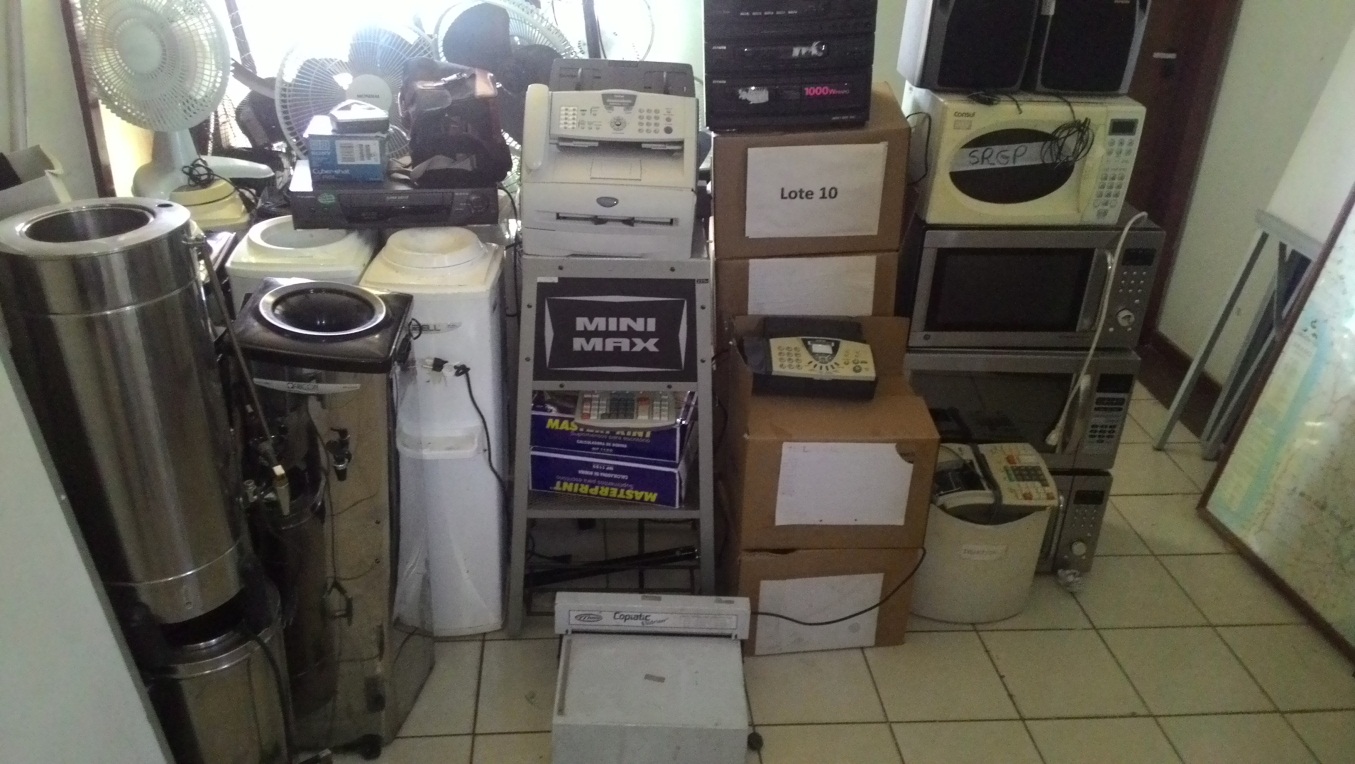 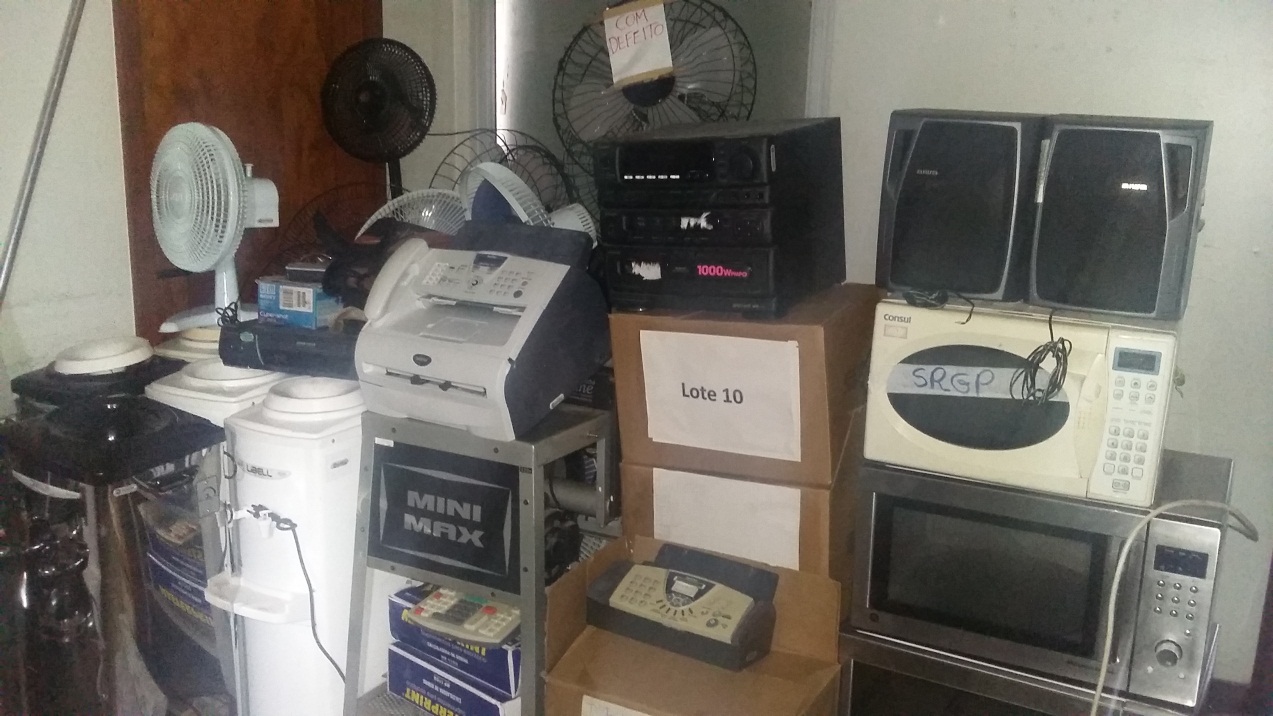 